授業３．２　「２つのデータまたは変数」Curriki原典http://www.curriki.org/xwiki/bin/view/Coll_kathyduhl/LessonPLanUnit3lesson32?bc=;Coll_kathyduhl.Algebra1;Coll_kathyduhl.Unit3DescriptiveStatistics;Coll_kathyduhl.Lesson32SummarizeRepresentandInterpretDataonTwoCategoricalandQuantitativeVariables;Coll_kathyduhl.TeacherResources１．授業の目標実世界のデータセットの散布図の意味を知る（２）２変数のデータの解析ができる。２．授業で使う教材Web教材「データの傾向を見る」　　http://www.youtube.com/watch?v=9Iw3a_LtJVEWeb教材「散布図」　　http://www.youtube.com/watch?v=FVZI6t-B2Ik「データの相関関係」「データの相関」「宇宙探検」「自動車の重さと燃費」３．授業の内容導入問題（１０分）２人グループ：　AB: 打席数　H:  ヒット数　　　選手の成績の推定にはデータ解析が欠かせない。上のデータを散布図に書いて、打席数とヒット数の関係を調べる。　　　散布図（さんぷず）とは、縦軸、横軸に2項目の量や大きさ等を対応させ、データを点でプロットしたものである。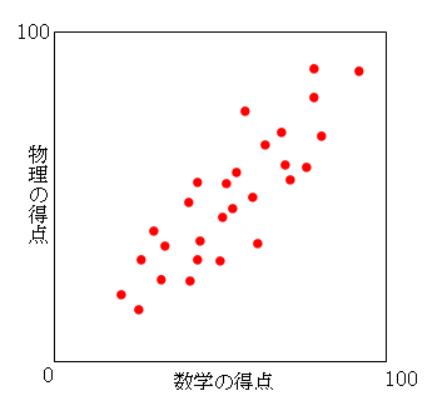 今日の問題（２５分）質問「２つのデータセットの間の関係を表すには？」クラス全体：Web教材「データの傾向」を見る。データセット間で相関関係があるものと無いものがある。例｝靴の大きさと腕の長さ相関関係はあるか。大きい靴の人は腕は長いか。教材「データの相関」を配る。小グループ：教材「データの相関関係」を見る。＃１を使う。相関関係は見られない。教材「データの相関関係」を見る。＃２の例を使う。右上がりの傾向―正の相関同じく＃３の例を見る。どのような傾向になると予測していただろうか。この例では右下がりー負の相関２つのデータセットの間には、「相関関係はない」「正の相関」「負の相関」x軸とy軸x軸の値によってy軸の値が決まる―x軸は独立変数。対象領域。　　　　　　　 y軸は従属変数。斗衣装領域に依存。拡張問題（小グループ）Web教材「散布図」を見る。次の用語を理解する。　－　散布図、相関関係、線形及び重回帰、傾きとy軸交点教材「宇宙探検」を配布して、問題を解く。宿題教材「自動車の重さと燃費」を配布。どの車を買うかを決める。４．用語の復習（各個人）次の数学用語の意味、用法を書く。　「散布図」「データセット」「傾向」「傾向線」Player N. Cruz J. Fields A. Pujois E. Aybar A. Callaspo M. Cabrara B. Lawrie B. Butler D. Murphy D. Descalso S. Vogt AB 12 11 9 11 11 21 16 15 13 11 16 H 5 7 5 6 6 11 8 7 6 5 6 Student Shoe Size Arm Length (Inches from arm pit to tip of fingers) A 8.5 31 B 11 37 C 9.5 30 D 10 37 E 11 39 Student Height (in.) Arm Span (in.) A 72 70 B 60 61 C 58 59 D 68 64 E 64 67 